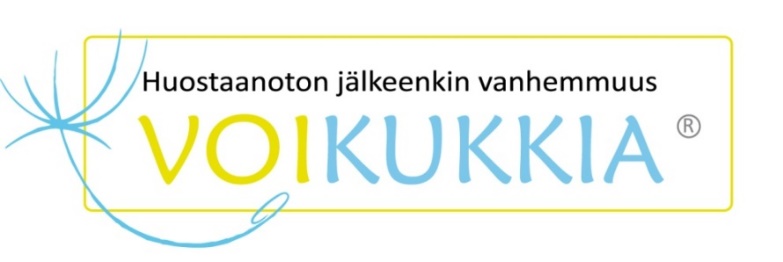 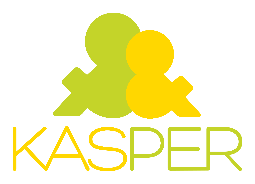 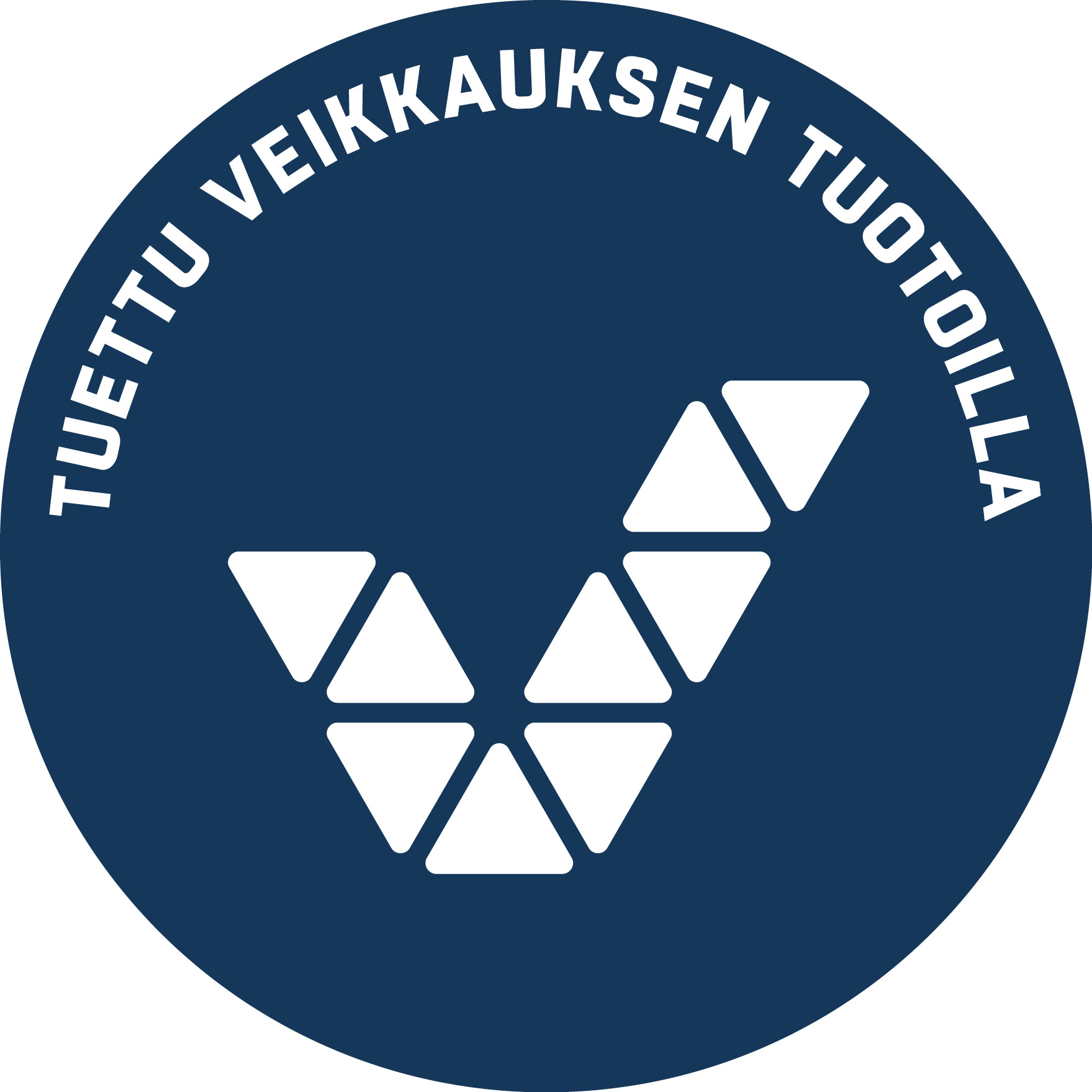 _______________________________________________________________________________________Lähde: VOIKUKKIA-vertaistukiryhmät – ohjaajan opas; VOIKUKKIA-ryhmämallin esittely ja käytännön toteutus -ohjaajakoulutuksen diaesitys VOIKUKKIA-vertaistukiryhmän tapaamisten kulku	               				       Päivitetty 18.12.2017 _______________________________________________________________________________________Tämä ohjeistus on tarkoitettu VOIKUKKIA-vertaistukiryhmän ohjaajien tueksi. Dokumentissa ohjeistetaan VOIKUKKIA-vertaistukiryhmän tapaamiskertojen kulku. Toistuvan rakenteen avulla vanhemmat voivat ennakoida ja valmistautua. Tuttu rakenne tuo turvaa.Ryhmäläisten vastaanottaminen on tärkeää ja vaikuttaa koko ryhmänkerran tunnelmaan paljon. Ohjaajilla ei saa olla kiireen tuntu. Aktiiviseen läsnäoloon keskittyminen on tärkeää. Tapaamiskertojen kulkuAloituskierros –kuulumisetJokainen saa kertoa omat kuulumisensaApuna voi käyttää menetelmiä kuten tunnesäätilakarttaaAlustus päivän aiheesta ja keskusteluaTeemat voi käydä läpi osio kerrallaanTeemojen työstämisessä voi käyttää tukena toiminnallisia menetelmiä Jokainen ryhmäläinen saa kertoa omat ajatuksensa, kokemuksensa ja tunteensa aiheestaOhjaajien tehtävä on tukea ryhmäläisten keskustelua aiheesta, jolloin vertaistuki lisääntyyTauko, jonka aikana välipalatarjoilu (tai tarjoilu ryhmän alussa)Keskustelu jatkuuTunnelmakierrosJokainen saa kertoa, miltä ryhmäkerta on tuntunut ja millä mielellä lähtee ryhmästä Ryhmäkertoihin voi sisällyttää toiminnallisia ja virittäviä harjoituksia, joihin on ohjeistuksia myös VOIKUKKIA-ohjaajien materiaalipankissa.Lisätietoa näistä ohjeista ja niiden soveltamisesta saat hanketyöntekijöiltä. Yhteystiedot löytyvät www.voikukkia.fi-sivuilta.